ПРИЛОЖЕНИЯПриложение 1.Упражнения-предметы Упражнение «Лев»: упражнение стрейчингового характера; направлено на растягивание мышц пресса и укрепление мышц спины.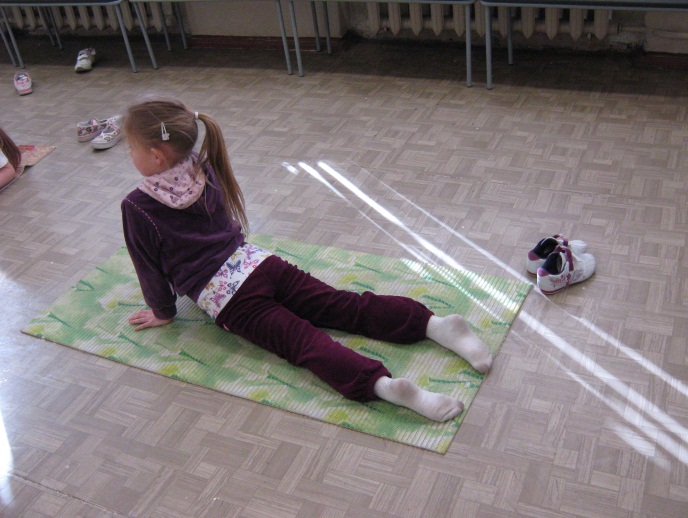  Упражнение «Кораблик»: упражнение стрейчингового характера; направлено на укрепление мышц пресса и развитие координации.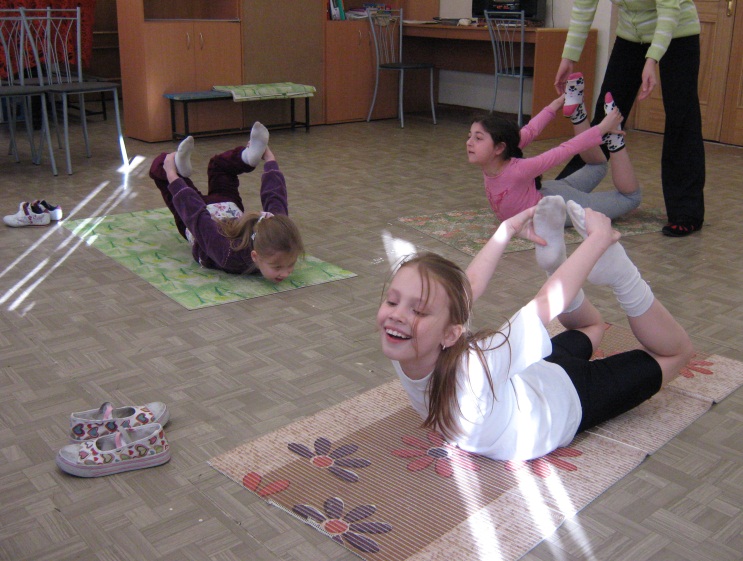 Упражнение «Бабочка»: упражнение стрейчингового характера; направлено на развитие и укрепление связочного аппарата плечевого сустава, мышь спины.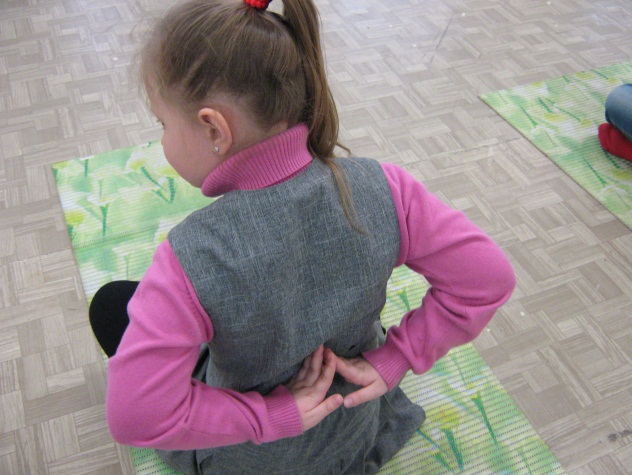 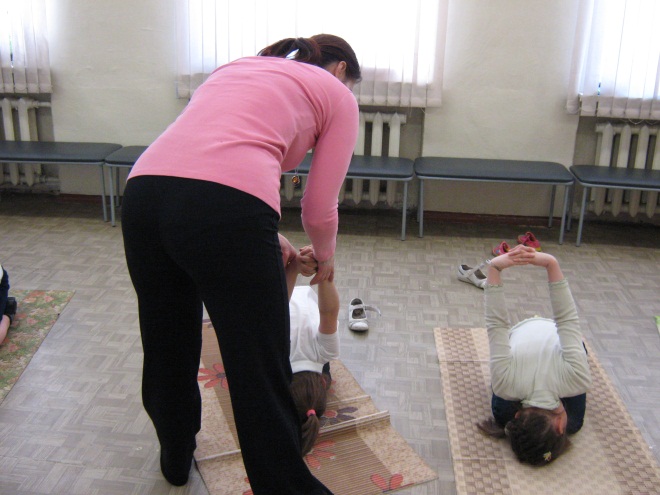 Упражнение «Лебедь»: упражнение стрейчингового характера; направлено на развитие и укрепление связочного аппарата плечевого сустава.Приложение 2.Игры-превращенияНаправлены на развитие пластики и координации, развитие креативности, совершенствование двигательных навыков, формирование навыков взаимодействия в коллективе.Игра «Превращения»: превращаемся в школьные принадлежности.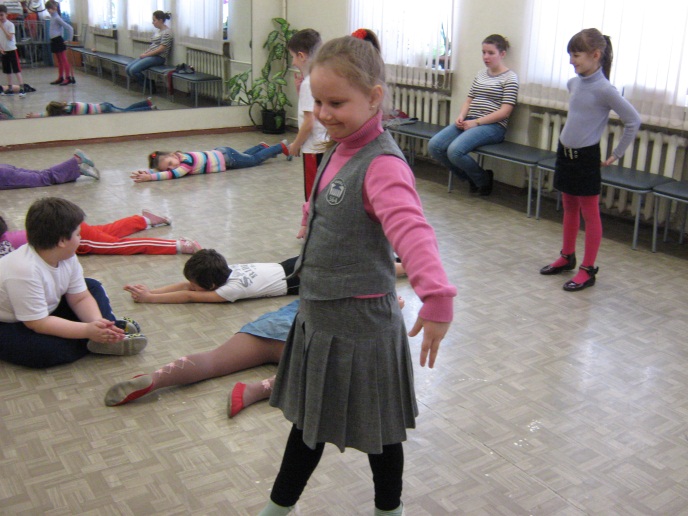 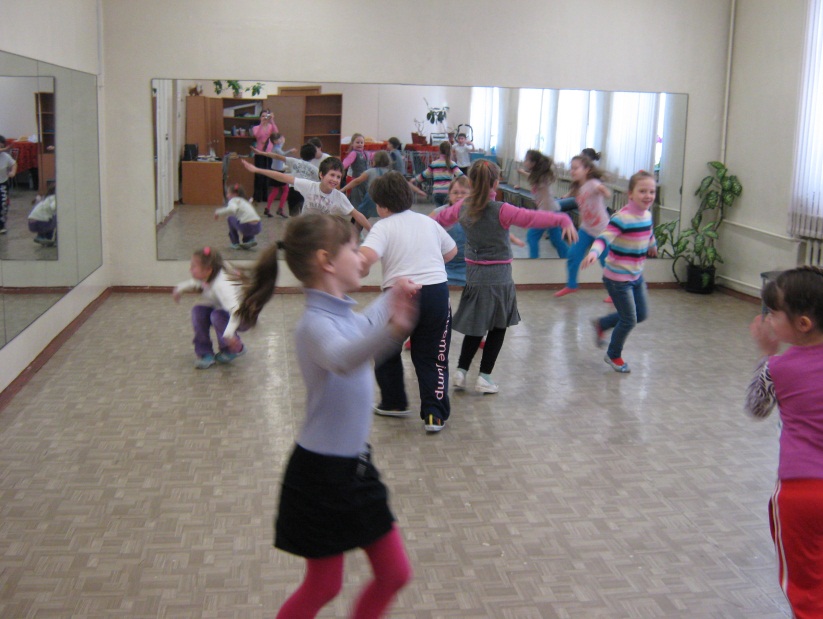 «Птичья дискотека»: превращаются в птицу по желанию и исполняют общий танец от имени той птицы, в которую перевоплотились.Приложение 3.«Части целого»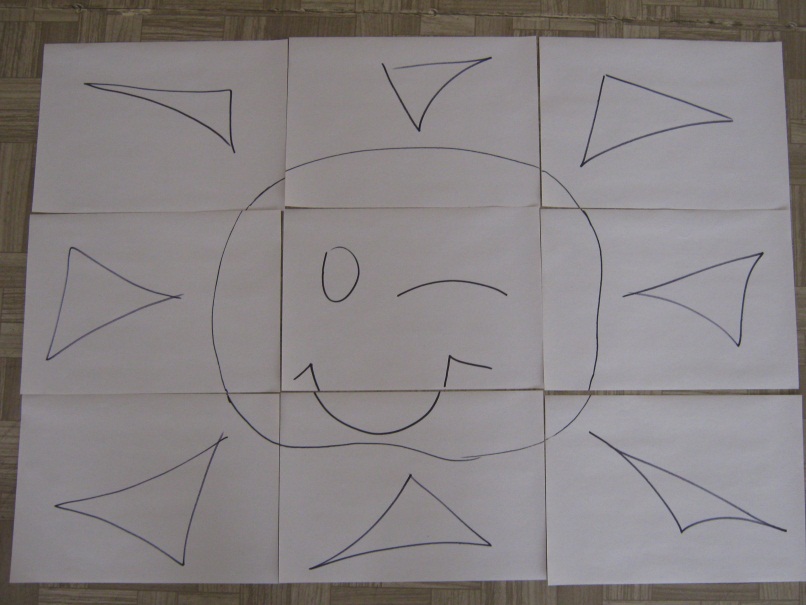 На 9-ти листах нарисован силуэт солнышка. Кусочки рисунка (пазлы) розданы детям. Задача воспитанников:  дорисовать каждому свою часть рисунка, раскрасить. Затем все кусочки складываются в единую картину в изначальном порядке. «У нас получилась картина. Как её можно назвать?» Дети предлагают свои варианты названий (варианты: солнышко, мороженное, удовольствие, лето). Даём общее название – Каникулы или Весёлое облако. 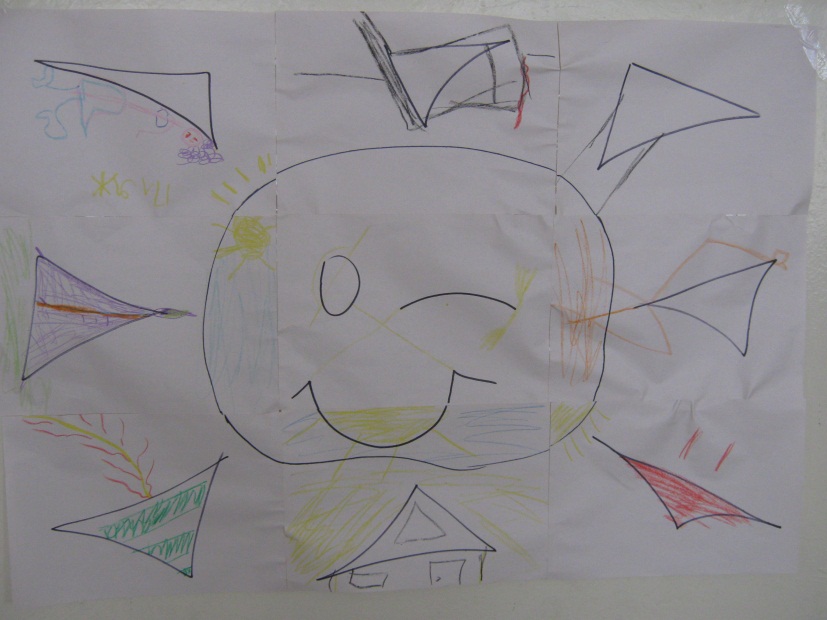 Под музыку сами придумываем и исполняем танец под тем названием, как озаглавили картину (танцевальная импровизация).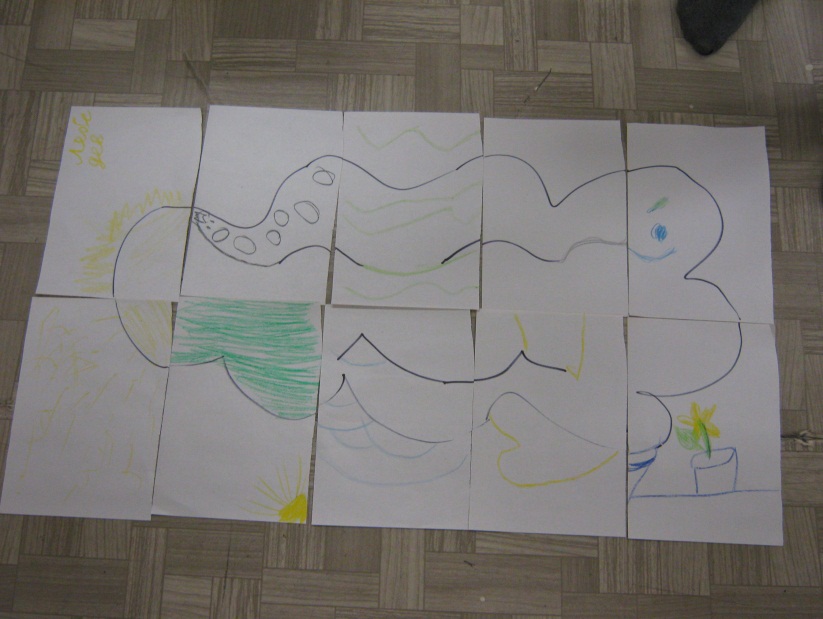 